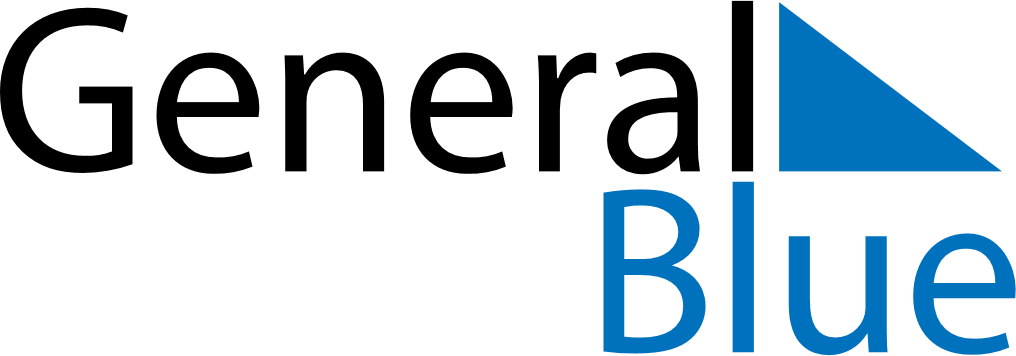 November 2025November 2025November 2025November 2025MexicoMexicoMexicoMondayTuesdayWednesdayThursdayFridaySaturdaySaturdaySunday112All Souls’ Day3456788910111213141515161718192021222223Revolution Day (day off)Revolution Day2425262728292930